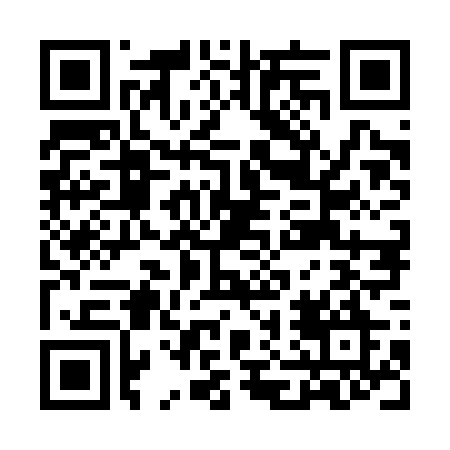 Ramadan times for Longecombe, FranceMon 11 Mar 2024 - Wed 10 Apr 2024High Latitude Method: Angle Based RulePrayer Calculation Method: Islamic Organisations Union of FranceAsar Calculation Method: ShafiPrayer times provided by https://www.salahtimes.comDateDayFajrSuhurSunriseDhuhrAsrIftarMaghribIsha11Mon5:535:536:5712:484:016:396:397:4312Tue5:515:516:5612:474:026:406:407:4413Wed5:495:496:5412:474:026:416:417:4614Thu5:475:476:5212:474:036:436:437:4715Fri5:455:456:5012:474:046:446:447:4916Sat5:435:436:4812:464:056:456:457:5017Sun5:415:416:4612:464:066:476:477:5118Mon5:395:396:4412:464:066:486:487:5319Tue5:385:386:4212:454:076:496:497:5420Wed5:355:356:4012:454:086:516:517:5621Thu5:335:336:3812:454:096:526:527:5722Fri5:315:316:3612:454:096:546:547:5923Sat5:295:296:3412:444:106:556:558:0024Sun5:275:276:3212:444:116:566:568:0125Mon5:255:256:3112:444:126:576:578:0326Tue5:235:236:2912:434:126:596:598:0427Wed5:215:216:2712:434:137:007:008:0628Thu5:195:196:2512:434:147:017:018:0729Fri5:175:176:2312:424:147:037:038:0930Sat5:155:156:2112:424:157:047:048:1031Sun6:136:137:191:425:168:058:059:121Mon6:116:117:171:425:168:078:079:132Tue6:096:097:151:415:178:088:089:153Wed6:076:077:131:415:178:098:099:164Thu6:056:057:111:415:188:118:119:185Fri6:036:037:091:405:198:128:129:196Sat6:016:017:081:405:198:138:139:217Sun5:585:587:061:405:208:158:159:228Mon5:565:567:041:405:208:168:169:249Tue5:545:547:021:395:218:178:179:2510Wed5:525:527:001:395:228:198:199:27